Genesis Innovative School 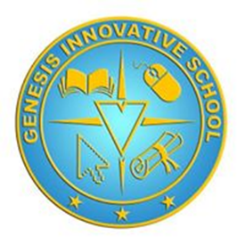  1989 Jaguar Drive Evergreen, AlabamaPhone: 251-578-5291Fax: 251-578-5293Mary Ann Danford, Principal2018-2019 Alabama College Information 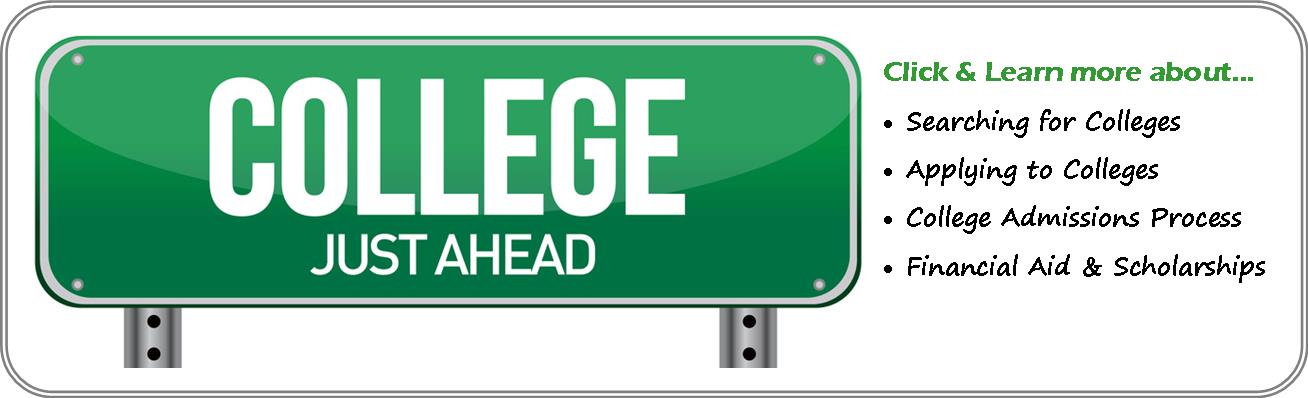 Alabama Scholarshipshttps://www.scholarships.com/alabama-scholarships.aspxScholarship Searchhttps://www.scholarships.com/scholarship-searchCollege Search https://www.scholarships.com/college-search?st=ALAlabama College Grant Scholarshipshttps://www.collegegrant.net/alabama/Financial Aidhttps://www.scholarships.com/financial-aid/college-scholarships/scholarships-by-state/alabama-scholarships/To apply for financial aid, students must complete the Free Application for Federal StudentAid (FAFSA) online.  Go to www.fafsa.gov to apply.  